Syllabus for Course WorkPh.D. in Geology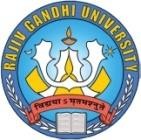 Effective from 2020-21Rajiv Gandhi UniversityRono Hills, Doimukh Arunachal Pradesh - 791112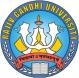 Syllabus for Course Work: Ph.D. in Geology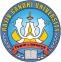 GLR-611Research MethodologyTotal Credit: 4Total marks: 100(Sessional: 25, End-semester: 75)ObjectiveThe main objective of the course is to introduce the students to the fundamentals of scientific research including identification of research problem, research planning, research design, use of statistical tools and computer application in geoscientific research.Course OutcomeOn completion of the course, the students are expected to understand the techniques of research, various stages of performing geoscientific research, applications of statistics and computer programme in performing research, process of writing thesis and research paper.Unit 1: Fundamentals of scientific research; types of research; identification and definition of research problem; concepts and development of hypothesis, assessing a research problem; review of literature; significance and status of research in geology.Unit 2: Basic concepts of research design; principles of experimental design; developing a research plan; types of data; methods of data collection; sampling; processing and analysis of data; data display and interpretation; developing a research proposal in geology.Unit 3: Writing research report and scientific paper; peer review process for journals; writing a Ph.D. thesis; structure of thesis; organizing thesis; abstract and summary writing in thesis.Unit 4: Basic mathematical and statistical methods; correlation and regression; trend surface analysis; cluster analysis; principal component analysis (PCA), Markov chain analysis; test of significance: z- test, t-test, F-test, chi-square (χ2) test.Unit 5: Fundamentals of computer; operating system (DOS, Windows, LINUX); common application software; open source software; application software used in geology: (for bivariant, multivariant, log-probability plots, plotting geochemical, structural and hydrogeological data; for preparation of litholog and correlation).GLR-611Research MethodologyText BooksRecommended BooksFundamental of Research Methodology and Statistics - Yogesh Kumar Singh, New Age PublicationsResearch Methodologies for Beginners - Kitsakorn Locharoenrat, CRC PressResearch Methodology: A Step-by-Step Guide for Beginners - Ranjit Kumar, Sage PublicationsResearch Methodology: Methods and Techniques - C. R. Kothari, New Age PublicationsStatistics and Data Analysis in Geology - J. C. Davis, Wiley IndiaThesis Writing for Master’s and Ph.D. Program - Subhash Chandra Parija and Vikram Kate, SpringerReference BooksA Concise Guide to Writing a Thesis of Dissertation: Educational research and Beyond - Halyna M. Kornuta and Ron W. Germaine, RoutledgeAuthoring a PhD: How to Plan, Draft, Write and Finish a Doctoral Thesis or Dissertation - Patrick Dunleavy,Palgrave MacmillanMcGraw-Hill’s Concise Guide to Writing Research Papers - Carol Ellison, McGraw-HillResearch Design: Qualitative, Quantitative, and Mixed Method Approaches - John W. Creswell, Sage PublicationsResearch Methodology: The Aims, Practice and Ethics of Science - Peter Pruzan, SpringerGLR-612Research and Publication EthicsTotal Credit: 2Total marks: 100(Sessional: 25, End-semester: 75)ObjectiveThe main objective of the course is to introduce the students to research and publication ethics and misconducts.Course OutcomeOn completion of the course, the students are expected to be learnt ethics in research and in publication, copyright, plagiarism, sources of errors and results of misconduct in the research career.Unit 1: PHILOSOPHY AND ETHICS: Introduction to philosophy - definition, nature and scope, concept, and branches; Ethics: definition, moral philosophy, nature of moral judgements and reactions.Unit 2: SCIENTIFIC CONDUCT: Ethics with respect to science and research; intellectual honesty  and  research integrity; scientific misconducts - falsification, fabrication, and plagiarism (FFP); redundant publications - duplicate and overlapping publications, salami slicing; selective reporting and misrepresentation of data.Unit 3: PUBLICATION ETHICS: Publication ethics - definition, introduction and importance; best practices / standards setting initiatives and guidelines - COPE, WAME, etc.; conflicts of interest; publication misconduct - definition, concept, problems that lead to unethical behavior and vice versa, types; violation of publication ethics, authorship and contributorship; identification of publication misconduct, complaints and appeals; predatory publishers and journals.Unit 4: OPEN ACCESS PUBLISHING: Open access publications and initiatives; SHERPA/RoMEO online resource to check publisher copyright and self-archiving policies; software tool to identify predatory publications developed by SPPU; journal finder / journal suggestion tools viz. JANE, Elsevier Journal Finder, Springer Journal Suggester, etc.Unit 5: PUBLICATION MISCONDUCT: Group Discussions - subject specific ethical issues, FFP, authorship; conflicts of interest; complaints and appeals: examples and fraud from India and abroad; Software tools - use of plagiarism software like Turnitin, Urkund and other open source software tools.Unit 6: DATABASES AND RESEARCH METRICS: Databases - indexing databases; citation databases: Web of Science, Scopus, etc. Research Metrics - Impact Factor of journal as per Journal Citation Report, SNIP, SJR, IPP, Cite Score; Metrics: h-index, g index, i10 index, altmetrics.GLR-612Research and Publication EthicsText BooksRecommended BooksEthics in Science: Ethical Misconduct in Scientific Research - John D’Angelo, CRC PressResearch Methodology: The Aims, Practice and Ethics of Science - Peter Pruzan, SpringerThe Student’s Guide to Research Ethics - Paul Oliver, Open University PressReference BooksPhilosophy in Educational Research: Epistemology, Ethics, Politics and Quality - David Bridges, SpringerMcGraw-Hill’s Concise Guide to Writing Research Papers - Carol Ellison, McGraw-HillTextbook of Research Ethics: Theory and Practice - Sana Loue, SpringerScientific Integrity and Research Ethics: An Approach from the Ethos of Science - David Koepsell, SpringerGLR-613Geological TechniquesTotal Credit: 4Total marks: 100(Sessional: 25, End-semester: 75)ObjectiveThe main objective of the course is to introduce the students to the advanced field and laboratory techniques in geoscientific research.Course OutcomeOn completion of the course, the students are expected to be learnt the basic and advanced tools and techniques used both in laboratory and in the field. They will also be able integrate and interpret various types of geological data to solve research problems in geosciences.Unit 1: Preparation of pre-field map; field mapping in igneous, sedimentary and metamorphic terrain; field data collection and documentation; sampling procedure; modern and conventional mapping and sampling tools; Preparation of litholog and geological sections.Unit 2: Laboratory techniques in geology: preparation of thin sections and polished sections/blocks of minerals, rocks and ores; thin section preparation techniques for loose sediments and heavy minerals; staining techniques, petrography and ore microscopy; SEM.Unit 3: Analytical methods and tools in geology; concepts in chemical analysis of rocks; rock reference materials; selecting suitable analytical techniques; reporting analytical data; advanced laboratory techniques: X- ray diffraction method, X-ray fluorescence spectrometry, emission and absorption spectrometry, mass spectrometry, EPMA and ion microprobe analysis; Raman spectroscopy and its applications in earth sciences.Unit 4: Dating methods in geology; relative and absolute dating-tools and techniques; interpretation of geochronological data, dating techniques for Quaternary events/sediments; use of stable isotopes in geological interpretation.Unit 5: Processing and interpretation of satellite data for geological and geomorphic information; use of GPS and GIS techniques in field mapping and documentation.GLR-613Geological TechniquesText BooksRecommended BooksA Handbook of Silicate Rock Analysis - P. J. Potts, Blackie Academic & ProfessionalAn Introduction to Geographical Information Systems - I. Heywood, S. Cornelius and S. Carver, PearsonBasic Geological Mapping - R. J. Lisle, Peter Brabham and John Barnes, Wiley-BlackwellGeological Structures and Maps: A Practical Guide - R. J. Lisle, ElsevierGlobal Positioning System: Concept, Technique and Application - A. Rahman and S. Fazal, New Age InternationalHandbook of Mineral Exploration and Ore Petrology: Techniques and Applications - R. Dhana Raju, Geological Society of IndiaIntroduction to Optical Mineralogy - William D. Nesse, Oxford University PressIsotope Geology - C. J. Allegre, Cambridge University PressPrinciples of Radiometric Dating - K. Gopalan, Cambridge University PressQuaternary Dating Methods - Mike Walker, WileyRaman Microscopy: Developments and Applications - G. Turrell and J. Corset (Eds.), ElsevierRemote Sensing and Image Interpretation - T. M. Lillesand, R. W. Kiefer and J. W. Chipman, John Wiley and SonsReference BooksAspects of Multivariate Statistical Analysis in Geology - R. A. Reyment and E. Savazzi, ElsevierGuide to Thin Section Microscopy - M. M. Raith, Peter Raase and Jurgen Reinhardt, ISBN 978300037671Image Interpretation in Geology - S. A. Drury, Nelson ThornesIntroduction to Geochemical Modeling - Francis Albarede, Cambridge University PressIsotope Geology - A. P. Dikkins, Cambridge University PressOptical Mineralogy: Principles and Practices - C. D. Gribble and A. J. Hall, George Allen & UnwinRemote Sensing Geology - R. P. Gupta, Springer-VerlagSedimentary Rocks in the Field: A Colour Guide - D. A. V. Stow, Manson PublishingThe Field Description of Igneous Rocks - D. Jerram and N. Petford, Wiley-BlackwellThe Field Description of Metamorphic Rocks - N. Fry, Wiley-BlackwellUsing Geochemical Data: Evaluation, Presentation, Interpretation - H. Rollinson, Longman Scientific & TechnicalCourseCodeCourse TitleCreditGLR-611Research Methodology4GLR-612Research and Publication Ethics2GLR-613Geological Techniques4Total CreditsTotal Credits10